Государственное бюджетное общеобразовательное учреждение города Москвы "Школа № 1505 "Преображенская"Диплом учащегося 10 «В» класса Зубова Николая АлексеевичаТЕМА: Способность к терморегуляции у цветковых растений на примере: Cyclamen neapolitanum / цикламен, Rhododendron simsii / азалия Симса и Lilium Star Gazer / лилии СтаргейзерНаучный консультант: А.Н. НоздрачёваМосква 2018Содержание:Введение                                                                                                           3I ГЛАВА. Цикламен неаполитанский, азалия Симса, лилия Старгейзер  61.1 Cyclamen neapolitanum / цикламен                                                          61.2 Rhododendron simsii / азалия Симса                                                        71.3 Lilium Star Gazer / лилия Старгейзер                                                      8II ГЛАВА. Опыты                                                                                          101.1 Опыт№1										        101.2 Опыт№2										        11 ВЫВОДЫ                                                                                                       14Список использованной литературы                                                           15ВВЕДЕНИЕТепло, наравне со светом, питательными веществами, влагой и воздухом является одним из определяющих факторов жизни растений.Многие протекающие у растений физиологические процессы зависят от значений трех температурных величин: минимальной, оптимальной и максимальной.Все процессы в растениях начинаются при допустимой минимальной температуре окружающей среды, при оптимальной - проходят наиболее интенсивно, при максимальной - прекращаются.Эти значения температур называют температурными кардинальными точками роста.Растения разных систематических и экологических групп сумели приспособиться к широкой амплитуде минимальных температур. У южных растений процессы роста начинаются при более высоких температурах, чем у растений северных районов. Некоторые растения растут и развиваются даже при низких температурах. К таким, помимо некоторых низших растений (лишайники, некоторые водоросли), относятся полярные и высокогорные высшие растения с низким уровнем интенсивности процессов роста (карликовые).По воздействию температуры, как экологического фактора, растения можно разделить на две группы:- термофильные или термофиты - теплолюбивые растения, которые растут и развиваются при относительно высоких температурах;- фригофильные или криофиты - растения, растущие при более низких температурах.Среди последних выделяют психрофиты - растения, способные развиваться при очень низких температурах.Термофиты преимущественно растут в тропических зонах. Они погибают уже при температуре 0 ° С. Многие из них хорошо переносят сверхвысокие температуры (например, верблюжья колючка - до + 70 ° С). Однако, подавляющее большинство термофитов относится к группе умеренных, благополучно переживающих лишь незначительное снижение температуры. К криофитам относятся высокогорные и полярные растения. Для них характерна низкая интенсивность ростовых процессов, и как следствие - низкорослость. К психрофитам принадлежат некоторые водоросли и лишайники, из высших растений - рододендрон камчатский, кедровый стланик и др. Психрофиты хорошо переносят длительную зиму с низкими температурами воздуха и почвы, короткий вегетационный период, засушливое лето и пр. Психрофиты и криофиты образуют растительный покров тундры, альпийских лугов, высокогорных пустынь.Для характеристики холодоустойчивости используют понятие «температурный минимум» - значение температуры, при котором прекращается рост растения.У большинства растений лучше ростовые процессы проходят при температурах от + 20 °С до + 30 °С (оптимальная температура). Но этот показатель также относительный. Выделяют также максимальные температурные значения для развития различных растений. Например, температурный максимум для тыквы, кукурузы и фасоли наступает примерно при + 46 °С.По степени адаптации к высоким температурам выделяют две группы растений:- нежаростойкие растения (повреждаются уже при +30 - +40 °С). К ним относятся: эукариотические водоросли, водные цветковые, мезофиты;- жаровыносливые растения. Некоторые переносят даже получасовое нагревание до +50 - +60 °С (растения степей, пустынь, саванн, сухих субтропиков и т. п.).Среди жаровыносливых растений выделяют группу пирофитов. Они приспособились к пожарам: их стволы защищены толстой корой, содержащей огнеупорные вещества, а плоды и семена имеют толстые, часто одеревеневшие покровы. Цель работы: выявить отсутствие или наличие способности к терморегуляции у цветковых растений на примере: Cyclamen neapolitanum / цикламен, Rhododendron simsii / азалия Симса и Lilium Star Gazer / лилии Старгейзер.Задачи: изучить основные характеристики растений, выбранных для опытов;составить план проведения опыта;измерить температуру листьев и лепестков подопытных растений в условиях оптимального и минимального значения температуры окружающей среды;оформить исследование. ГЛАВА IЦикламен неаполитанский, азалия Симса, лилия Старгейзер  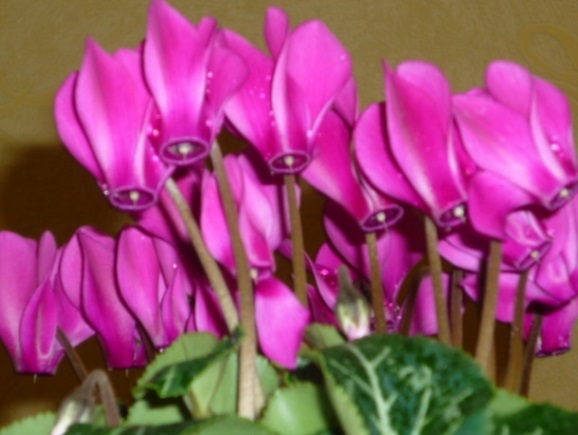 Цикламен (дряква) – многолетние растение семейства первоцветных с сердцевидными, почковидными или округлыми листьями с серебристым стреловидным рисунком и сплющенными   	    	      Цикламен     клубнями. Цветки, с отогнутыми назад долями околоцветников, бело-розовые или сиреневые. Крайне редко и только у комнатных сортов этого вида цветы бывают белые. Период цветения - весна или осень. Цветки имеют устойчивый приятный аромат, напоминающий аромат ландышей.Еще одно название цикламена неаполитанского (Cyclamen neapolitanum) — цикламен плющелистный (Cyclamen hederifolium). В природе цветок встречается на берегах Средиземного моря, в лесах и  горных районах на высоте более 1200 м., на островах Эгейского моря, в Греции, на Корсике. Широко распространен в Южной Франции, на западе Турции, в Италии, Болгарии и пр.При открытии растения, в 1789 году, его назвали цикламен плющелистный (Cyclamen hederifolium) из-за оригинальности листьев, по форме напоминающих плющ обыкновенный. Листья этого цикламена такие же зубчатые с выемками и имеют у основания отростки-лопасти, похожие на рожки. На Западе это растение и по сей день называют — цикламен плющелистный (Cyclamen hederifolium). Название цикламен неаполитанский (Cyclamen neapolitanum) родилось в России в 1813 г. Существует и третье название этого же растения — цикламен европейский (Cyclamen europaeum). Оно встречается реже. Садовый цикламен плющелистный довольно вынослив - переносит заморозки до -28 градусов по Цельсию. Цикламены этого вида быстро разрастаются и самостоятельно размножаются, образуя большие поляны, украшающие сады и парки многих городов.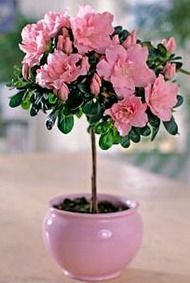 Рододендрон Симса, или Индийская азалия. Азалия (Azalia, Azalea) входит в многочисленный род Рододендронов (Rhododendron) и относится к семейству Вересковые (Ericaceae). Представители рода произрастают почти на всех континентах Земли — в Северной Америке, Азии, Европе и др. Азалия (рододендрон) в переводе с греческого        Азалия	                 означает «розовое дерево».Родендрон Симса — вечнозеленый или полувечнозеленый, сильноветвистый и прямостоячий кустарник. Молодые побеги густо покрыты прижатыми ярко-коричневыми или серыми волосками. Его Родина — Китай, там он растет в районах с высокой влажностью и низкой температурой. Высота его колеблется от 0,5 до 2,5 м. Кожистые и блестящие листья имеют  эллиптическое строение. Существует множество сортов растения  с различной окраской цветков и цветущих в разное время года. Цветки Азалии появляются на верхушках прошлогодних побегов. Они  бывают трубчатые, воронковидные, иногда плоские.  Оттенки цветущей Азалии домашней,  обычно варьируются от бело-розовых до красных. Некоторые виды растения имеют оранжевые и желтые цветки. В настоящее время выведены гибриды растения с полумахровыми, махровыми или колоколовидными  цветками. Цветки обычно собраны в кисти, реже бывают одиночными. Они чаще одноцветные, реже двухцветные. Многие Азалии при цветении источают приятный аромат.Азалии делят на три основные группы. Первая — вечнозеленые рододендроны, хорошо растущие на открытом воздухе. Они имеют не очень большие листья темно-зеленого или ярко-зеленого цвета. Другая группа — листопадные грунтовые азалии. Они меняют цвет листьев  в течении всего сезона, а цветы на некоторых из них появляются до новых листьев. И третий вид — индийские азалии, к ним относятся тепличные и комнатные виды. В странах Востока эти растения считаются символом свободы, радости и любви. В Японии их часто формируют в виде композиций бонсай. На Аравийском полуострове и в Греции Азалия является символом женской красоты. Существует даже женское  имя Азалия.В странах Европы и Америки Азалия стала популярна только в начале ХХ века, когда так называемые «охотники за растениями» начали привозить в питомники и ботанические сады Азалии из разных климатических зон. Это и положило начало селекции растения в Великобритании, Германии и США.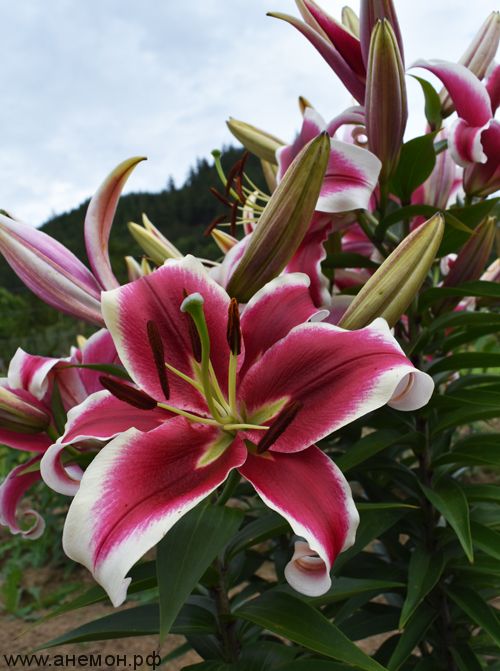 Лилия гибридная «Старгейзер» (Lilium «Star Gazer») — многолетнее луковичное растение с прямыми и крепкими облиственными стеблями.  Цветки чашевидные 15-17 см в диаметре, темные  малиново-розовые с узкой белой каймой и пурпурными крапинками. Относятся к группе восточные гибриды. За экзотическую красоту и пряный аромат их   	  Лилия Старгейзер 	                 называют аристократами в мире лилий. Цветки очень крупные, одиночные или собранные в зонтиковидные или пирамидальные соцветия. Окраска белая, красная, оранжевая, розовая, сиреневая или желтая, большей частью с пятнышками, крапинками или полосками на внутренней стороне листов околоцветника.Восточные гибриды или Ориенталии (The Oriental Hybrids) создавались с участием разных видов лилии, таких как прекрасная (L. speciosum), японская (L.japonicum), золотистая (L. auratum), красноватая (L. rubellum) и др. Последующее скрещивание Восточных гибридов с лилиями других видов позволило создать широкую гамму прекрасных цветов различных форм, размеров и окраски.При скрещивании восточных гибридов лилий с  Трубчатыми гибридами, получили Ориентпет-гибриды. 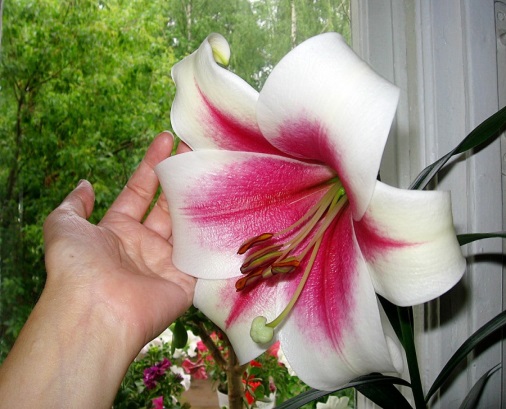 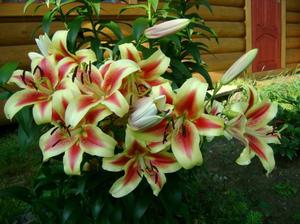 С лилией длинноцветковой, ЛО-гибриды.              Необыкновенные цветы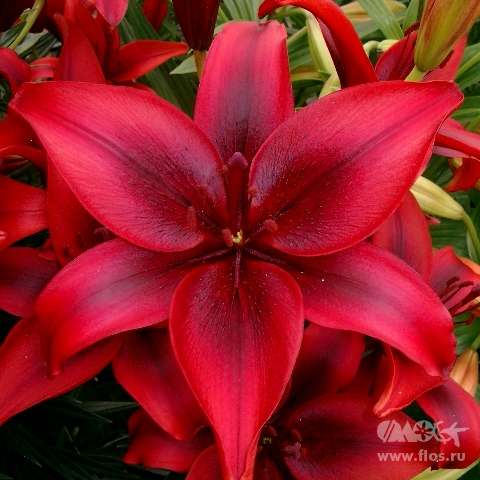 получаются при  скрещивании Восточных и Азиатских гибридов. В результате этой кропотливой работы значительно увеличился период цветения гибридов, а также их зимостойкость и устойчивость к заболеваниям.ГЛАВА IIОпытыЦель опыта: выявить наличие или отсутствие способности к терморегуляции у цветковых растений на примере: Cyclamen neapolitanum / цикламен, Rhododendron simsii / азалия Симса и Lilium Star Gazer / лилии Старгейзер.План опыта: произвести замеры температуры лепестков и листьев подопытных растений в условиях минимальной и оптимальной температуры окружающей среды. Амплитуда температур устанавливается исходя из температурного режима, рекомендованного для каждого из подопытных растений.Для опытных замеров листьев и лепестков используются цветущие Cyclamen neapolitanum / цикламен, Rhododendron simsii / азалия Симса и Lilium Star Gazer / лилия Старгейзер.Замеры листьев и лепестков производятся с помощью неконтактного датчика температуры (пирометра). Для измерения температуры окружающей среды используется электронный термометр.Обработка данных проводится в редакторе Excel.Измерения в затемненном, герметичном помещении для исключения дополнительного нагрева подопытных растений прямыми солнечными лучами и охлаждения их ветром при температуре +8 - +10 °С.Измерения в затемненном, герметичном помещении для исключения дополнительного нагрева подопытных растений прямыми солнечными лучами и охлаждения их ветром при температуре +2 -2 °С.Результаты опыта: 1. Измерения проводились с 17 по 20 ноября 2017 года в затемненном, герметичном помещении (на закрытом балконе) при температуре + 9,5°С. Графики измерений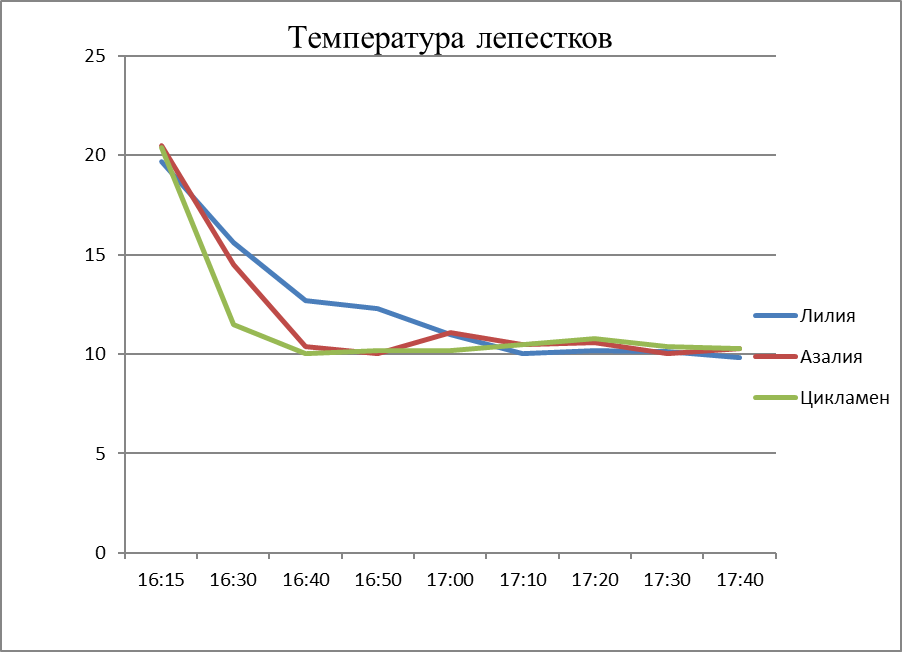 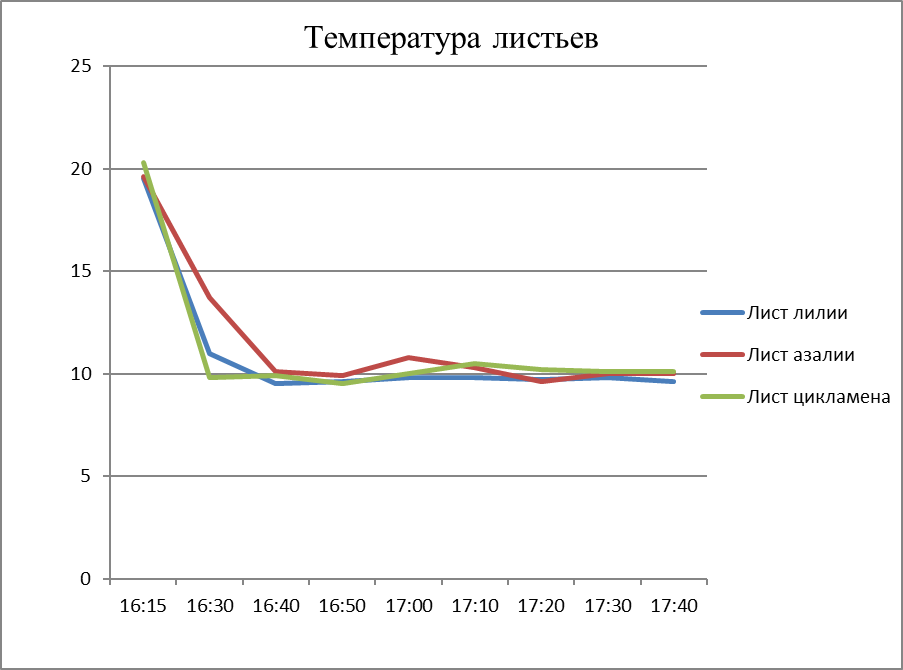 В результате опыта установлено:Лилия – после помещения растения на холодный застекленный балкон за 15 минут температура лепестков упала с 19,7 °С до 15,6 °С. В течении следующих 10 минут температура лепестков опустилась до 12,7 °С. В течении следующих 45 минут температура опустилась до 9,6 °С (температуры окружающей среды). Картина изменения листьев аналогичная. Азалия - после помещения растения на холодный застекленный балкон за 15 минут температура лепестков упала с 20,5 °С до 14,5 °С. В течении следующих 10 минут температура лепестков опустилась до 10,4 °С. В течении следующих 45 минут температура опустилась до 10,3 °С (при температуре окружающей среды 9,5 °С). Картина изменения листьев аналогичная. Цикламен - после помещения растения на холодный застекленный балкон за 15 минут температура лепестков упала с 20,4 °С до 11,5 °С. В течении следующих 10 минут температура лепестков опустилась до 10 °С. В течении следующих 45 минут температура поднялась до 10,1 °С (при температуре окружающей среды 9,5 °С). Картина изменения листьев аналогичная. 2.	Измерения проводились на растениях Cyclamen neapolitanum / цикламен, Rhododendron simsii / азалия Симса в январе 2018 года с использованием герметичного контейнера – переносной холодильной камеры – при температуре от – 2 до +2 °С.Графики измерений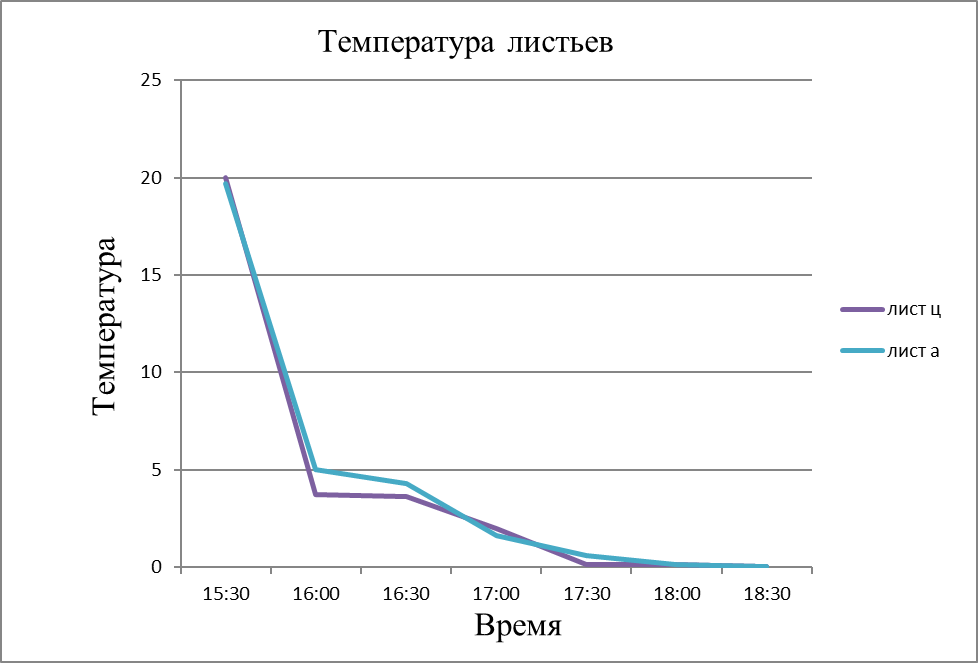 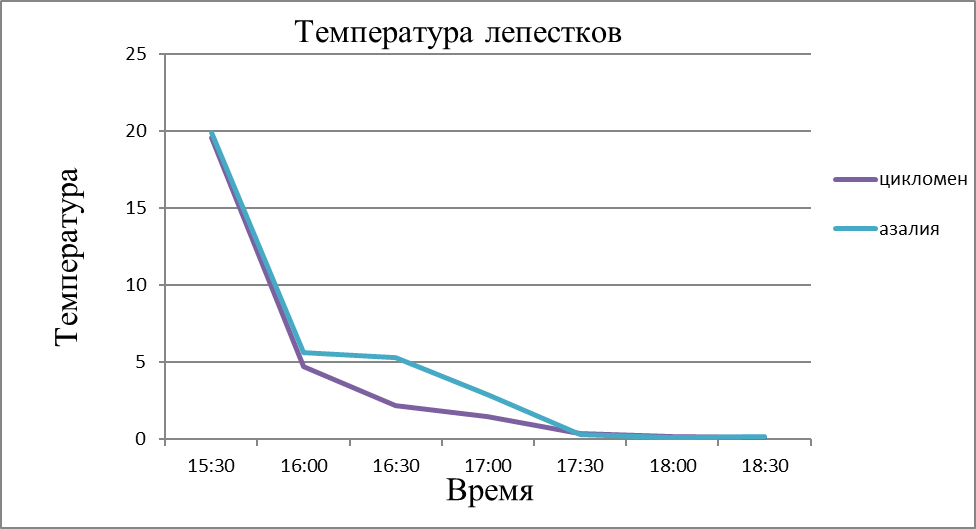 Температура цветков и лепестков подопытных растений в течении часа колебалась на уровне 4 °С, затем плавно опустилась до 0°С.ВЫВОДЫНа основании графиков измерений температуры листьев и лепестков подопытных растений (см. график измерений в Приложении), делаю следующие выводы:У Лилии, за период проведения опыта, явных признаков терморегуляции выявлено не было. Предполагаю, что установленная при проведении опыта температура окружающей среды (+ 9,5°С) близка для данного растения к температурному минимуму. По истечении 14 дней цветки завяли, листья растения остаются свежими. У Азалии, на основании графиков измерений, предположительно, обнаружены способности к терморегуляции. По истечении 14 дней растение не сбросило листья, цветки выглядят свежими. У Цикломена, по истечении 14 дней, цветки завяли, листья растения остаются свежими. Исходя из того, что установленный примерный температурный минимум около -28°С по Цельсию, предполагаю, что данный температурный режим близок к оптимальному, а период цветения просто мог закончиться.При проведении второй части опыта (помещение растений в герметичный контейнер - переносную холодильную камеру с установленной температурой 0°С) у обоих растений (цикламен и азалия), в соответствии с графиками измерения температуры листьев и лепестков, обнаружены способности к терморегуляции. Через день после опыта растения выглядят хорошо, следовательно, способны выдерживать температуры около 0°С.Список использованной литературы:Коровин А.И. «Роль температурного фактора внешней среды в жизни растений» РГАУ-МСХА / http://www.activestudy.info;Краснов В.П., Шелест З.М., Давидова И.В. «Фитоэкология и основы лесоводства», уч. пособие для студентов/http://studbooks.net/68964/ekologiya/fitoekologiya_s_osnovami_lesovodstva;Русинова Н. «Температурный режим растений» /https://iplants.ru;Фёдоров А.А., Тахтаджян А.Л., Красильников Н.А., Уранов А.А. «Жизнь растений» В 6-ти томах. Том 1: Введение. Бактерии и актиномицеты. Москва, Изд. Просвещение 1974, С 551;Чернова Н.М., Былова А.М. «Общая экология» Издательство: Дрофа 2004, С 416;Экологический портал РФ /https://ecology-portal.ru